J E D Á L N Y   L Í S T O K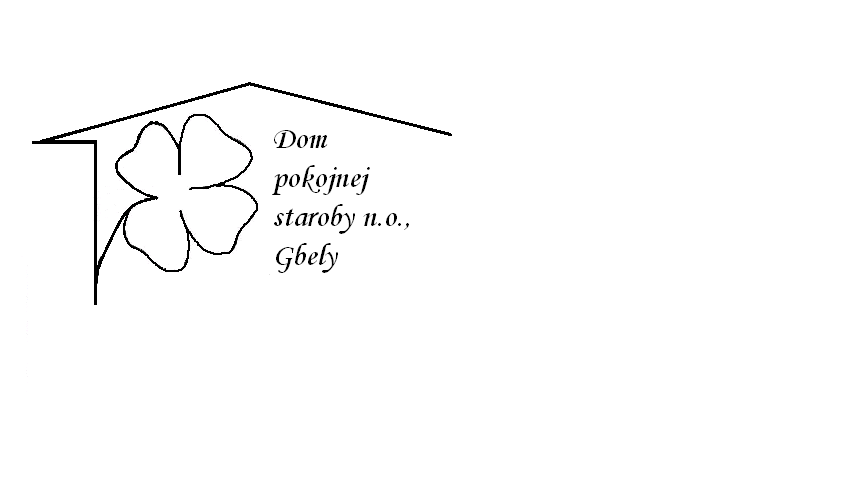 Od 12.07.2021     do 16.07.2021  Pondelok   12.07.:    polievka – Zeleninová A – Špagety po taliansky    Utorok       13.07.:     polievka – Vývar s niťovkami A – Bravčové na hubovej omáčke, varené zemiaky Streda       14.07.:    polievka – Údená s drobkami A – Segedínsky guľáš, knedľa kysnutá Štvrtok       15.07.:   polievka – Rascová s vajcomA – Kuracie soté, ryža          Piatok       16.07.:   polievka – Fazuľová A – Bravčové rizoto, uhorkaKolektív zamestnancov Domu pokojnej staroby n. o., Gbely Vám praje ,,Dobrú chuť!“.Obedy sa prihlasujú do 13. hod.Zmena jedál vyhradená.Alergény:1-obilniny, 2-kôrovce, 3-vajcia, 4-ryby, 5-arašidy, 6-sojové zrná, 7-mlieko, 8-orechy, 9-zeler, 10- horčica, 11-sezamové semená, 12-kysličník siričitý a siričitany